MAINTENANCE PROGRAMGlider:			Morelli M-100 SSerial No.:		047Year built: 		1966Manufacturer:		CARMAM Moulins, FranceRegistration:		I-ALEBOwner:		Bassalti StefanoAddress:		via Graziano, 37 – 20162 Milano - ItalyPhone:			+39 02 66 11 82 61Authorisations:
Revision history:Inspection typesType 1: small visual (optical) inspection of the part without derigging.Type 2: ample visual (optical) etc.Type 3: ample (major)  if necessary with a magnifying-glass20- hrs inspectionAilerons:control (inspect) the absence of cracks (tears) in the aileron mainspar near the pont (place) of the steering hinge (appr. in the middle of the spar), TM 69-62/M100s-5.Comments:Inspection done by:25-hrs inspectionWings:visual (optical) inspection of damage of plywood and fabric (type 1)control (inspect) the connection of the inspection valves (hatches) and  the airbrakesremove mud and other dirty (rubbish) if necessarycontrol (inspect) contingent cracks (tears) at rib 16 (aileron hinge), according TM 69-62/M100scontrol (inspect) the water-holes (should be open and free of rubbish)Fuselage:visual inspection of contingent (possible) damage at the plywood covering (type 1)control (inspect) the good (smoothless) operation of the canopy-lockcontrol (inspect) the good rigging of the coverplate between both wings.control (inspect) carefully the absence of tears (cracks) in the plywood at (on) the innerside, special between the frames 7 and 8, 11 and 12, 12 and 13 and 13 and 14. Horz. stabilizer/elevator and the Vert. stab./ (direction) rudder:inspect visual the plywood and fabric (type 1)control (inspect) carefully the locking pins (cotter keys) of the elevator and (direction)ruddercontrol the free movement of the elevator and (direction)rudderWheel: control (inspect) the condition and the tension of the tyre (2.5 bar)Function organs (parts of steer):control the absence of too much free play and rubbing (friction)control the good operation  (working) of the airbrakesCockpit:inspect the (good) condition of the safety-belts (type 1)control and inspect the instruments, must be clean and good readable50-hrs inspectionWings:visual (optical) inspection of damage of plywood and fabric (type 1)control (inspect) the connection of the inspection valves (hatches) and the airbrakesremove mud and other dirty (rubbish) if necessarycontrol (inspect) contingent cracks (tears) at rib 16 (aileron hinge), according TM 69-62/M100scontrol (inspect) the water-holes (should be open and free of rubbish)Fuselage:visual inspection of contingent (possible) damage at the plywood covering (type 1)control (inspect) the good (smoothless) operation of the canopy-lockcontrol (inspect) the good rigging of the coverplate between both wings.control (inspect) carefully the absence of tears (cracks) in the plywood at (on) the innerside, special between the frames 7 and 8, 11 and 12, 12 and 13 and 13 and 14. Horz. stabilizer/elevator and the Vert. stab./ (direction) rudder:inspect visual the plywood and fabric (type 1)control (inspect) carefully the locking pins (cotter keys) of the elevator and (direction)ruddercontrol the free movement of the elevator and (direction)rudderWheel:control (inspect) the condition and the tension of the tyre (2.5 bar)Function organs (parts of steer):control the absence of too much free play and rubbing (friction)control the good operation  (working) of the airbrakesCockpit:inspect the (good) condition of the safety-belts (type 1)control and inspect the instruments, must be clean and good readable100-hrs inspectionWings:visual (optical) inspection of damage of plywood and fabric (type 1)control (inspect) the connection of the inspection valves (hatches) and the airbrakesremove mud and other dirty (rubbish) if necessarygrease all the turning points of the airbrakescontrol (inspect) contingent cracks (tears) at rib 16 (aileron hinge), according TM 69-62/M100scontrol (inspect) the water-holes (should be open and free of rubbish)Fuselage:visual inspection of contingent (possible) damage at the plywood covering (type 1)control (inspect) the good (smoothless) operation of the canopy-lockcontrol (inspect) the good rigging of the coverplate between both wings.derig (disassemble) the glider and control (inspect), type 2 inspect., the connection and connection points (parts) of the fuselage/wing-construction. The same for the Horz. Stabilizer. If necessary: grease (lubricate) all the connction points.control (inspect) the plywood at the inside between ribs (frames) 6 and 7control (inspect) carefully (type 2 inspec.) the validity of the transit of the rudder-tube (I don’t know the exact word for it, but it means that the rudder-tube (bar, rod) must be free to move)control (inspect) the wastage of the skidcontrol (inspect) the waterholes (drainholes)control (inspect) carefully the absence of tears (cracks) in the plywood at (on) the innerside, special between the frames 7 and 8, 11 and 12, 12 and 13 and 13 and 14. Horz. Stab/rudder and the Vert. stab./ (direction) rudder:inspect visual the plywood and fabric (type 1)control (inspect) carefully the locking pins (cotter keys) of the elevator and (direction)ruddercontrol the free movement of the elevator and (direction) ruddercontrol (inspect) the absence of free play in/on/at the connection and turningpointsWheel:control (inspect) the condition and the tension of the tyre (2.5 bar)control (inspect) the good action (working) of the (wheel) grease (lubricate) the axle and check the locking of the nutsFunction organs:control the absence of too much free play and rubbing (friction)control the good operation  (working) of the airbrakesgrease (lubricate) all the connections and turning pointsCockpit:inspect the (good) condition of the safety-belts (type 1)control and inspect the instruments, must be clean and good readablecontrol (inspect) the condition of the bottom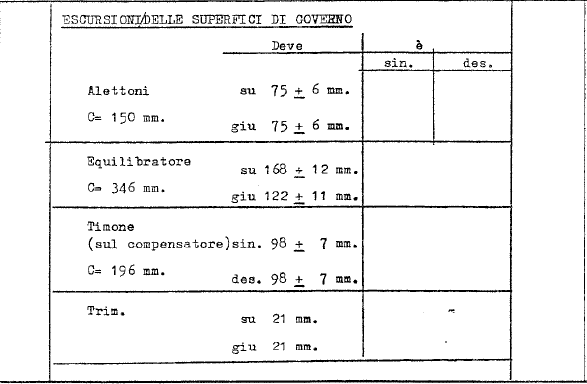 500 hrs. inspectionWings:visual (optical) inspection of damage of plywood and fabric (type 1)control (inspect) the connection of the inspection valves (hatches) and (uncover) plates of the airbrakesremove mud and other dirty (rubbish) if necessarygrease (lubricate) all the turning points of the airbrakescontrol (inspect) contingent cracks (tears) at rib 16 (aileron hinge), according TM 69-62/M100scontrol (inspect) the water-holes (should be open and free of rubbish)open all the inspection valves (hatches)inspect (type 2) the inside construction and plywood covering platesgrease (lubricate) the turning points of the aileronsgrease (lubricate) the locking of the nuts of all turning pointsreplace all the turning points and pins with too much free play of the aileronsFuselage:visual inspection of contingent (possible) damage at the plywood covering (type 1)control (inspect) the good (smoothless) operation of the canopy-lockcontrol (inspect) the good rigging of the coverplate between both wings.derig (disassemble) the glider and control (inspect), type 2 inspect., the connection and connection points (parts) of the fuselage/wing-construction. The same for the Horz. Stabilizer. If necessary: grease (lubricate) all the connction points.control (inspect) the plywood at the inside between ribs (frames) 6 and 7control (inspect) carefully (type 2 inspec.) the validity of the transit of the rudder-tube (I don’t know the exact word for it, but it means that the rudder-tube (bar, rod) must be free to move)control (inspect) the wastage of the skidcontrol (inspect) the waterholes (drainholes)control (inspect) carefully the absence of tears (cracks) in the plywood at (on) the innerside, special between the frames 7 and 8, 11 and 12, 12 and 13 and 13 and 14. Hor. Stab./rudder and Vert. stab./rudderinspect visual the plywood and fabric (type 1)control (inspect) carefully the locking pins (cotter keys) of the elevator and (direction)ruddercontrol the free movement of the elevator and (direction) rudderWheel:control (inspect) the condition and the tension of the tyre (2.5 bar)control (inspect) the good action (working) of the (wheel) remove (take away) the too much free play of the axlegrease (lubricate) the axle and check the locking of the nutsFunction organs:control the absence of too much free play and rubbing (friction)control the good operation  (working) of the airbrakesgrease (lubricate) all the connections and turning pointsremove the pedal connection cables and control (inspect) carefully the absence of wastage (type 3 inspection)Cockpit:inspect the (good) condition of the safety-belts (type 1)control and inspect the instruments, must be clean and good readablecontrol (inspect) the condition of the bottomcontrol (inspect) the condition of the instrument panel of the shock absorbers and replace them in case of damageD - (year) inspectionUniveral:control and rectify if necessary temporal provisions and repairsinvestigate the tempory provisioncheck the temporal provisions and repairs which are done (made, fixed). This are small repairs for a short time so You can fly again.Measure rudder outcomes (results):RudderRuddertrimDirection rudderAileronsAirbrakesElectric installation:check all parts at/on good working and conditioncontrol (check) the condition of the wiresSailplane data:measure symmetrySpecial inspectionRough/hard  landing:Wings:visual (optical) inspection of damage of plywood and fabric (type 1)control (check) carefully the connection (pins and bolts) of the wing constructionremove mud if necessarycontrol (inspect) contingent cracks (tears) at rib 16 (aileron hinge), according TM 69-62/M100sFuselage:visual (optical) inspection of the plywood plates at/on the in- and outside, special around the wheel, the center of gravity, the hook, the tail and the cockpitremove mud if necessary from the wheel housecontrol (check) carefully the connection (pins and bolts) of the fuselage constructioncontrol (check) carefully the connection  of the fuselage horz. StabilizerHorz. Stabilizer:check carefully the absence of damage at the plywood, the fabric and the pins and  bolts of the Vert. stab. and rudder-fuselage constructionOperations:after operations, which have an effect at/on the place of the centre of gravity, the center of gravity has to be refixed by weighingWeighting procedureGlider to be weighed on the following occasions:After modification action, when required in the relevant modification leaflet.After major repair, recovering or refinishing.Every 8 years.Requimnents:Weighing should be carried out in a closed hangar to prevent the generation of wing lift forces.Calibration of scales has been checked over the desired range of use within the last 12 months and the calibration chart is available.Instruments,batteries, oxygen systems, seat cushions, fixed ballast are included in the „basic“ empty weight.Parachutes, barograph and removable ballas are not included in the „basic“ empty weight.All dimensions are to be taken as positive.All measurements and calculations need to be recorded into glider weighing record sheet (see next page).WEIGHING MODEL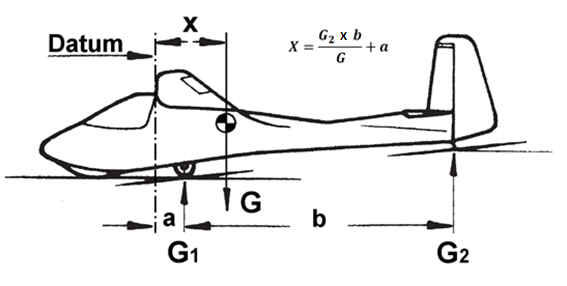 MEASUREMENTSMoment arms:a: _____________ mm
b: _____________ mmLifting Parts: 									       Non-Lifting Parts:G1:	_____________ kgG2:	_____________ kgCALCULATIONSSIGNITURESigniture: ______________________                                      Date:          _____ / _____ / _____NameDateSignitureCommentPrepared by:S. Bassalti2014.13.14Glider ownerRevStatusDescriptionDatePrepared byA1For ApprovalThe document prepared for approval.2014.13.14S. BassaltiNameDateSignatureAML (aircraft maintenance-license)GLIDER WEIGHING RECORDGLIDER WEIGHING RECORDWeighed by: _____________________________Place:            _____________________________Scales used: ____________________________                     ____________________________Left wingRight wingMain pin/sTotal - WingsStructure weightFuselage_______  kg_______  kg_______  kg____________  kg_______  kgEmpty weight:	 _____________ kgMax allowed weight:	 _____________ kgMax allowed load: 	 _____________ kg  ___________ mm